Take Home Laundry Assignment                                Due Date: _______________                 Student Name: _________________________ Grade 8 Sewing & Textile   Period #___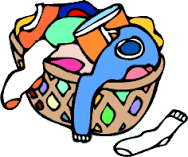 Each student is to complete the following laundry assignment. He/she will need to sort, wash, dry, fold, and put away ONE load of laundry. If you have limited experience doing laundry, please double check with your parent/guardian for more instruction. You will need to allow your parent/guardian to assess each procedure in order to give an accurate mark.0= No attempt made    1= Tried but not well   2= Needed a lot of help   3= Okay, not bad   4= Some errors but good    5= Excellent job!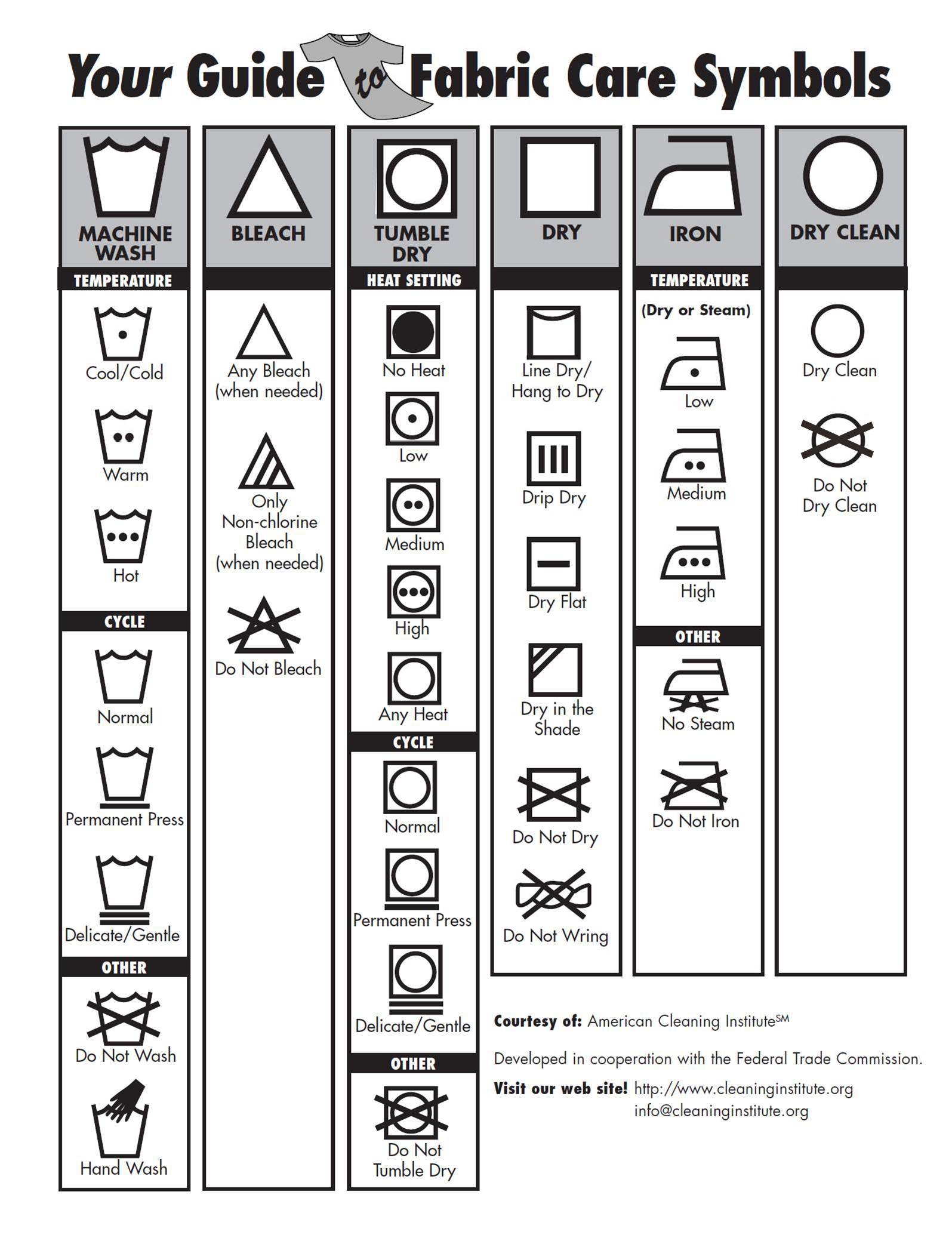 Step #1 Sort or Pre-treat                                                                                              /5Check laundry labels to make sure all items are machine washableEmpty pocketsPre-treat any visible stainsSeparate dark colour items from light colour items so they can be washed separatelyStep #2 Washing Machine Set Up and loading                                                       /5Base on the amount of laundry, choose the appropriate water levelBase on the kind of laundry you have, make sure to set the your water temperature correctly (check symbols)Check the detergent section for instruction and the amount needed. DO NOT ADD TOO MUCH!Loosely add laundry into the washing machine, do not pack themTurn the machine on and let the machine work its magicStep #3 Drying                                                                                                              /5Remove washed laundry from the washing machine. Check label to ensure if you can use dryer. If so, clean the lint catcher of your dryer, place clothes in, set proper temperature and timeItems that cannot be put into the dryer to be hung or laid flat to dry. Check labelsStep #4 Fold & Put away                                                                                            /5As soon as the drying cycle is finished, remove from dryer to prevent from wrinkling againCheck if clothes are dry thoroughlyFold clothes neatly to store. Hang them on hangers if neededPut all items in the proper place or deliver to owner’s roomParent/ Guardian Signature: _______________________________________               TOTAL:     /20Comments:Dear parent/guardian, thank you for your cooperation with this assignment. We hope your child will put these skills to good use in becoming more independent and helpful member in the family.